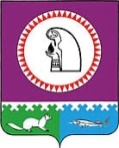 О внесении изменений в решение Совета депутатовот 15.06.2016 № 140 «Об утверждении местныхнормативов градостроительногопроектирования муниципальногообразования сельское поселение Карымкары»В целях приведения нормативного правового акта Правительства Ханты-Мансийского автономного округа - Югры в соответствие с Федеральным законом от 03.08.2018 № 342-ФЗ «О внесении изменений в Градостроительный кодекс Российской Федерации и  отдельные законодательные акты Российской Федерации»,  Правительство Ханты-Мансийского автономного округа-Югры:           1. Внести  в решение Совета депутатов сельского поселения Карымкары 140 от 15.06.2016 года «Об утверждении местных нормативов градостроительного проектирования муниципального образования сельское поселение Карымкары» следующие изменения в разделе 1:Дополнить пунктом  1.18 следующего содержания:«велопарковка - место для длительной стоянки (более часа) или хранения велосипедов, оборудованное специальными конструкциями;велосипед - транспортное средство, кроме инвалидных колясок, которое имеет по крайней мере два колеса и приводится в движение как правило мускульной энергией лиц, находящихся на этом транспортном средстве, в частности при помощи педалей или рукояток, и может также иметь электродвигатель номинальной максимальной мощностью в режиме длительной нагрузки, не превышающей 0,25 кВт, автоматически отключающийся на скорости более 25 км/ч;велопешеходная дорожка - велосипедная дорожка, предназначенная для раздельного или совместного с пешеходами движения велосипедистов и обозначенная дорожными знаками;велосипедист - лицо, управляющее велосипедом;велосипедная дорожка - отдельная дорога или часть автомобильной дороги, предназначенная для велосипедистов и оборудованная соответствующими техническими средствами организации дорожного движения;велосипедная стоянка - место для кратковременной стоянки (до одного часа) велосипедов, оборудованное стойками или другими специальными конструкциями для обеспечения сохранности велосипедов;пешеход - лицо, находящееся вне транспортного средства на дороге либо на пешеходной или велопешеходной дорожке и не производящее на них работу. К пешеходам приравниваются лица, передвигающиеся в инвалидных колясках без двигателя, ведущие велосипед, мопед, мотоцикл, везущие санки, тележку, детскую или инвалидную коляску, а также использующие для передвижения роликовые коньки, самокаты и иные аналогичные средства;пешеходная дорожка - размещаемое за пределами земляного полотна инженерное сооружение, предназначенное для движения пешеходов вне населенных пунктов в полосе отвода или придорожной полосе автомобильной дороги;полоса для велосипедистов - велосипедная дорожка, расположенная на проезжей части автомобильной дороги, отделяющая велосипедистов техническими средствами организации дорожного движения (разметкой, дорожными ограждениями и т.д.) от проезжей части и обозначенная дорожным знаком в сочетании с табличкой, расположенными над полосой;»Проектирование велосипедных дорожек следует осуществлять в соответствии с характеристиками, приведенными в таблицахТаблица При движении в одном направлении. 
** При движении в двух направлениях.Велодорожки как отдельный вид транспортного проезда необходимо проектировать в виде системы, включающей в себя обособленное прохождение, или по улично-дорожной сети.Поперечные уклоны элементов поперечного профиля следует принимать: 
для проезжей части - минимальный - 10%, максимальный - 30%;
для тротуара - минимальный - 5%, максимальный - 20%; 
для велодорожек - минимальный - 5%, максимальный - 30%.Поперечный профиль улиц и дорог населенных пунктов может включать в себя проезжую часть (в том числе переходно-скоростные полосы, накопительные полосы, полосы для остановки, стоянки и парковки транспортных средств), тротуары, велосипедные дорожки, центральные и боковые разделительные полосы, бульвары.На магистральных улицах регулируемого движения допускается предусматривать велосипедные дорожки, выделенные разделительными полосами. В зонах массового отдыха населения и на других озелененных территориях следует предусматривать велосипедные дорожки, изолированные от улиц, дорог и пешеходного движения. Велосипедные дорожки могут устраиваться одностороннего и двустороннего движения при наименьшем расстоянии безопасности от края велодорожки, м:
Примечание:

	Допускается устраивать велосипедные полосы по краю улиц и дорог местного значения. Ширина полосы должна быть не менее 1,2 м при движении в направлении транспортного потока и не менее 1,5 м при встречном движении. Ширина велосипедной полосы, устраиваемой вдоль тротуара, должна быть не менее 1 м.	Размещение пешеходных и велосипедных дорожек в границах полосы отвода автомобильной дороги должно осуществляться в соответствии с документацией по планировке территории и согласовывается с местными органами управления.Устройство пешеходных и велосипедных дорожек и полос должно обеспечивать безопасные условия движения пешеходов и велосипедистов.Обустройство автомобильной дороги пешеходными и велосипедными дорожками и полосами не должно ухудшать условия безопасности дорожного движения, условия использования и содержания автомобильной дороги и расположенных на ней сооружений и иных объектов.Для обеспечения безопасности дорожного движения пешеходные и велосипедные дорожки и полосы должны оборудоваться соответствующими дорожными знаками, разметкой, ограждениями и светофорами.	Проектирование велосипедных дорожек и полос.Велосипедные дорожки располагают на отдельном земляном полотне, у подошвы насыпей и за пределами выемок или на специально устраиваемых бермах.

	На подходах к искусственным сооружениям велосипедные дорожки допустимо размещать на обочине с отделением их от проезжей части ограждениями или разделительными полосами.	Однополосные велосипедные дорожки располагают с наветренной стороны от дороги (в расчете на господствующие ветры в летний период), двухполосные - при возможности по обеим сторонам дороги.
	Соответственно, по аналогии с термином «полоса движения», термин «велополоса движения» (для краткости, велополоса) приобретает определенное значение. Велополоса означает любую из продольных полос, на которые может быть разделена проезжая часть велодороги, обозначенных или не обозначенных посредством продольной разметки, но имеющих ширину, достаточную для движения в один ряд велосипедов. 	Важно, что велополоса не обязательно является, хотя и может быть частью велодорожки.   	Ширина полосы измеряется от бордюра до середины разделительной линии.    	На дорогах со скоростью 60 км/час и выше ширина велополосы  должна превышать 1.5 м.    	В особых ситуациях допустима ширина велополосы менее 1.5 м.     	Если автомобильная полоса меньше 3 м, велополосу делать нежелательно.Обособленные и смешанные велополосы на проезжей части.	На проезжей части могут быть велополосы двух видов: Обособленные и смешанные.	Обособленные (обязательные) велополосы отделяют часть проезжей дороги, предназначенную для велосипедистов. В неё запрещено вторгаться другим транспортным средствам.	Смешанные (рекомендуемые) велополосы предназначены предупреждать водителей о возможном присутствии велосипедистов и подсказывать водителям, что им надо придерживаться на достаточном расстоянии от края дороги или бордюра. Однако, движение автомобилей по велополосе возможно.	Преимущество использования велополос  на проезжей части состоит в том, что они:	напоминают водителям о присутствии велосипедистов на дороге,	заставляют водителей оставлять место для велосипедистов на обочине,	делают законным обгон автотранспорта в случае его замедления или остановки в пробке,	приучают велосипедистов двигаться по отведенной велодороге,	помогают велосипедисту убедиться, что он следует по маршруту.	Для удобного проезда велосипедов, велоприцепов и инвалидных колясок велополоса должна иметь ширину 1.5 м, а если дорога позволяет, то и 2 м. Это делает возможным обгон без выезда на полосу движения автотранспорта.	В стесненной ситуации допустима ширина велополосы 0.8 м, однако в местах соединений рекомендуется делать велополосу не менее 1.2 м, а при подходе к перекрестку – не менее 1.0 м.Велосипедные и велопешеходные дорожки и полосы следует, как правило, устраивать за пределами проезжей части дорог при соотношениях интенсивностей движения автомобилей и велосипедистов, указанных в таблице 3. Полосы для велосипедистов на проезжей части допускается устраивать на обычных автомобильных дорогах с интенсивностью движения менее 2000 авт./сут (до 150 авт./ч).Таблица Геометрические параметры велосипедных дорожек представлены в таблице .Таблица  - Основные геометрические параметры велосипедной дорожки и полосы Велосипедные дорожки следует проектировать как для двустороннего движения (при интенсивности движения до 70 вел./ч), так и для одностороннего (при интенсивности движения более 70 вел./ч).

	Наименьшее расстояние от края велосипедной дорожки должно составлять: до кромки проезжей части дорог, деревьев - 0,75 м; до тротуаров - 0,5 м; до стоянок автомобилей и остановок общественного транспорта - 1,5 м.
Длину велосипедных дорожек на подходах к населенным пунктам следует определять численностью жителей и принимать в соответствии с таблицей 5.Таблица 47Ширина разделительной полосы между проезжей частью автомобильной дороги и параллельной или свободно трассируемой велосипедной дорожкой должна быть не менее 2,0 м. В стесненных условиях допускается разделительная полоса шириной 1,0 м, возвышающаяся над проезжей частью не менее чем на 0,15 м, с окаймлением бордюром или установкой барьерного или парапетного ограждения.При устройстве пересечения автомобильных дорог и велосипедных дорожек требуется обеспечить безопасное расстояние видимости (таблица 6). При расчетных скоростях автотранспортных средств более 80 км/ч и при интенсивности велосипедного движения не менее 50 вел./ч устройство пересечений велосипедных дорожек с автомобильными дорогами в одном уровне возможно только при устройстве светофорного регулирования.В целях обеспечения безопасности дорожного движения на автомобильных дорогах I категории устройство пересечений автомобильных дорог с велосипедными дорожками в виде разрывов на разделительной полосе дорожных ограждений при интенсивности движения более 250 авт./ч не допускается.Таблица Велосипедные дорожки в зоне пересечений с автомобильной дорогой должны быть освещены на расстоянии не менее 60 м.Места пересечений велосипедных дорожек с автомобильными дорогами в одном уровне должны оборудоваться соответствующими дорожными знаками и разметкой.	При необходимости устройства велосипедного или пешеходного путепровода или тоннеля при пересечении велосипедных и пешеходных дорожек с транспортными развязками необходимо разрабатывать технико-экономические обоснования целесообразности строительства путепровода или тоннеля для них.Покрытия велосипедных дорожек следует устраивать из асфальтобетона, цементобетона и каменных материалов, обработанных вяжущими, а при проектировании велопешеходных дорожек для выделения полос движения для велосипедистов - с применением цветных покрытий противоскольжения в соответствии с требованиями ГОСТ 32753.При обустройстве дождеприемных решеток, перекрывающих водоотводящие лотки, ребра решеток не должны быть расположены вдоль направления велосипедного движения и должны иметь ширину отверстий между ребрами не более 15 мм.	Велопарковки.1) Велопарковки необходимо предусматривать на территории микрорайонов, в парках, лесопарках, в пригородной и зеленой зоне, а также на жилых и магистральных улицах регулируемого движения при интенсивности движения более 50 велосипедов в 1 час.2) В местах массового скопления людей (у стадионов, парков, выставок и т.д.) следует предусматривать площадки для хранения велосипедов из расчета на 1 место для велосипеда 0,9 м2.3) Допустимое расчетное количество велопарковочных мест для  определяется по нормам, указанным в таблице .Таблица Открытые велосипедные 	парковки следует сооружать и оборудовать стойками или другими устройствами для кратковременного хранения велосипедов у предприятий общественного питания, мест кратковременного отдыха, магазинов и других общественных центров.Велопарковки следует устраивать для длительного хранения велосипедов в зоне объектов дорожного сервиса (гостиницы, мотели и др.).	По степени закрытости велопарковки, как правило, разделяются на: открытые, открытые с навесом, закрытые.	Чтобы обеспечить удобство пользования велопарковками и исключить помехи для пешеходов, следует соблюдать необходимые расстояния между стойками и другими объектами (рисунок 2).2.2. В таблице А.1 подраздел «В области транспортного обслуживания» изложить в следующей редакции:Таблица 110. Расчетные показатели минимально допустимогоуровня обеспеченности населения сооружениями для хранениялегкового автотранспорта3.2. Слова «Расчетные показатели размеров земельных участков, необходимых для размещения сооружений каждого типа, в том числе подземных и надземных гаражей различной этажности, определены на основании анализа типовых проектов.» исключить.3.3. После Таблице 106 дополнить абзацами следующего содержания: «Расчетное количество стояночных мест для объектов жилищного строительства в границах земельного участка следует определять дифференцировано, в зависимости от наличия или планируемых паркингов в границах планировочного элемента (квартала или микрорайона).Предельное значение обеспеченности стояночными местами объектов жилищного строительства следует предусматривать в соответствии с утвержденными нормативами муниципальных образований».Главасельского поселения Карымкары                                                           Ф.Н.Семёнов     СОВЕТ ДЕПУТАТОВ СЕЛЬСКОГО ПОСЕЛЕНИЯ КАРЫМКАРЫОктябрьского районаХанты-Мансийского автономного округа-ЮгрыРЕШЕНИЕ     СОВЕТ ДЕПУТАТОВ СЕЛЬСКОГО ПОСЕЛЕНИЯ КАРЫМКАРЫОктябрьского районаХанты-Мансийского автономного округа-ЮгрыРЕШЕНИЕ     СОВЕТ ДЕПУТАТОВ СЕЛЬСКОГО ПОСЕЛЕНИЯ КАРЫМКАРЫОктябрьского районаХанты-Мансийского автономного округа-ЮгрыРЕШЕНИЕ     СОВЕТ ДЕПУТАТОВ СЕЛЬСКОГО ПОСЕЛЕНИЯ КАРЫМКАРЫОктябрьского районаХанты-Мансийского автономного округа-ЮгрыРЕШЕНИЕ     СОВЕТ ДЕПУТАТОВ СЕЛЬСКОГО ПОСЕЛЕНИЯ КАРЫМКАРЫОктябрьского районаХанты-Мансийского автономного округа-ЮгрыРЕШЕНИЕ     СОВЕТ ДЕПУТАТОВ СЕЛЬСКОГО ПОСЕЛЕНИЯ КАРЫМКАРЫОктябрьского районаХанты-Мансийского автономного округа-ЮгрыРЕШЕНИЕ     СОВЕТ ДЕПУТАТОВ СЕЛЬСКОГО ПОСЕЛЕНИЯ КАРЫМКАРЫОктябрьского районаХанты-Мансийского автономного округа-ЮгрыРЕШЕНИЕ     СОВЕТ ДЕПУТАТОВ СЕЛЬСКОГО ПОСЕЛЕНИЯ КАРЫМКАРЫОктябрьского районаХанты-Мансийского автономного округа-ЮгрыРЕШЕНИЕ     СОВЕТ ДЕПУТАТОВ СЕЛЬСКОГО ПОСЕЛЕНИЯ КАРЫМКАРЫОктябрьского районаХанты-Мансийского автономного округа-ЮгрыРЕШЕНИЕ     СОВЕТ ДЕПУТАТОВ СЕЛЬСКОГО ПОСЕЛЕНИЯ КАРЫМКАРЫОктябрьского районаХанты-Мансийского автономного округа-ЮгрыРЕШЕНИЕ« 16»ноября  2020№107п. Карымкарып. Карымкарып. Карымкарып. Карымкарып. Карымкарып. Карымкарып. Карымкарып. Карымкарып. Карымкарып. КарымкарыКатегория дорог и улиц Основное назначение дорог и улиц Велосипедные дорожки:

в составе поперечного профиля улично-дорожной сети;

на рекреационных территориях, в жилых зонах и т. п.специально выделенная полоса, предназначенная для движения велосипедного транспорта. Может устраиваться на магистральных улицах общегородского значения 2-го и 3-го классов районного значения и жилых улицах;

специально выделенная полоса для проезда на велосипедах Категория дорог и улиц Расчетная скорость движения, км/ч Ширина полосы движения, м Число полос движения (суммарно в двух направ- лениях) Наименьший радиус кривых в плане, м Наибольший продольный уклон,
% Наименьший радиус вертикальной выпуклой кривой, м Наименьший радиус вертикальной вогнутой кривой, м Ширина пешеходной части тротуара, м Велосипедные дорожки:в составе поперечного профиля улично-дорожной сети 1,50* 1,00**1-2
2 25 70 на рекреационных территориях в жилых зонах и т. п.20 1,50* 1,00**1-2
2 25 70 до проезжей части, опор, деревьев 0,75 до тротуаров 0,5 Фактическая интенсивность движения автомобилей (суммарная в двух направлениях), авт./чДо 400 600 800 1000 1200 Расчетная интенсивность движения велосипедистов, вел./ч70 50 30 20 15 Нормируемый параметр Минимальные значенияМинимальные значенияпри новом строительствев стесненных условиях Расчетная скорость движения, км/ч25 15 Ширина проезжей части для движения, м, не менее:однополосного одностороннего1,0-1,5 0,75-1,0 двухполосного одностороннего1,75-2,5 1,50 двухполосного со встречным движением2,50-3,6 2,00 Ширина велосипедной и пешеходной дорожки с разделением движения дорожной разметкой, м1,5-6,0 1,5-3,25 Ширина велопешеходной дорожки, м 1,5-3,01,5-2,0 Ширина полосы для велосипедистов, м1,20 0,90 Ширина обочин велосипедной дорожки, м0,5 0,5 Наименьший радиус кривых в плане, м:при отсутствии виража30-50 15 при устройстве виража20 10 Наименьший радиус вертикальных кривых, м:выпуклых500 400 вогнутых150 100 Наибольший продольный уклон, ‰в равнинной местности40-60 50-70 в горной местности-100 Поперечный уклон проезжей части, ‰15-20 20 Уклон виража, ‰, при радиусе:5-10 мболее 30 10-20 мболее 20 30 20-50 мболее 15 20 50-100 м20 15-20 Габарит по высоте, м2,50 2,25 Минимальное расстояние до бокового препятствия, м0,50 0,50 Ширина пешеходной дорожки 1,5 м, велосипедной - 2,5 м.
Ширина пешеходной дорожки 1,5 м, велосипедной - 1,75 м.
При интенсивности движения не более 30 вел./ч и 15 пеш./ч.
При интенсивности движения не более 30 вел./ч и 50 пеш./ч.
Ширина пешеходной дорожки 1,5 м, велосипедной - 2,5 м.
Ширина пешеходной дорожки 1,5 м, велосипедной - 1,75 м.
При интенсивности движения не более 30 вел./ч и 15 пеш./ч.
При интенсивности движения не более 30 вел./ч и 50 пеш./ч.
Ширина пешеходной дорожки 1,5 м, велосипедной - 2,5 м.
Ширина пешеходной дорожки 1,5 м, велосипедной - 1,75 м.
При интенсивности движения не более 30 вел./ч и 15 пеш./ч.
При интенсивности движения не более 30 вел./ч и 50 пеш./ч.
Численность населения, тыс.чел.Св. 500 500-250 250-100 100-50 50-25 25-10 Длина велосипедной дорожки, км15 15-10 10-8 8-6 6-3 3-1 Ширина проезжей части, м Расстояние видимости приближающегося автомобиля, м, при различных скоростях движения автомобилей, км/чРасстояние видимости приближающегося автомобиля, м, при различных скоростях движения автомобилей, км/чРасстояние видимости приближающегося автомобиля, м, при различных скоростях движения автомобилей, км/чРасстояние видимости приближающегося автомобиля, м, при различных скоростях движения автомобилей, км/ч5060 70 80 7,0130 150 180 200 10,5170 200 230 270 14,0210 250 290 330 N строкиНормы парковочных мест для велопарковокНормы парковочных мест для велопарковокНормы парковочных мест для велопарковокN строкиЗдания, сооружения и иные объектыРасчетная единицаМинимальное число мест на расчетную единицу1.Общеобразовательные,профессиональные образовательные организации,организации дополнительного образования1 учащийся (студент)/преподаватель0,2/0,12.Медицинские организации1 работник/посетитель0,1/0,23.Торговые предприятия (торговые центры, торговые и развлекательные комплексы).Предприятия общественного питания, бытового обслуживания2000 м2 торговой площади0,84.Магазины розничной торговли100 м2 торговой площади15.Административные здания, офисы и производство1 служащий0,46.Спортивные комплексы и залы1 спортсмен0,66.Спортивные комплексы и залы1 зритель0,47.Зоны отдыха10 посетителей18.Клубы, дома культуры, кинотеатры, массовые библиотеки, цирки, концертные залы, выставкина 100 мест, работников и единовременных посетителей0,2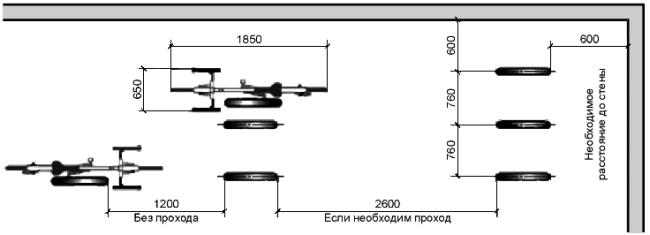 Рисунок 2. Сооружения и устройства для хранения и обслуживания транспортных средствМинимальные размеры мест хранения легковых автомобилей, мдлина - 5 ширина - 2,3 ширина для инвалидов, пользующихся креслами-колясками - 3,5длина - 5 ширина - 2,3 ширина для инвалидов, пользующихся креслами-колясками - 3,5Сооружения и устройства для хранения и обслуживания транспортных средствРазмер земельного участка гаражей и стоянок легковых автомобилей, кв. м/машино-местоодноэтажных30Сооружения и устройства для хранения и обслуживания транспортных средствРазмер земельного участка гаражей и стоянок легковых автомобилей, кв. м/машино-местодвухэтажных20Сооружения и устройства для хранения и обслуживания транспортных средствРазмер земельного участка гаражей и стоянок легковых автомобилей, кв. м/машино-местотрехэтажных14Сооружения и устройства для хранения и обслуживания транспортных средствРазмер земельного участка гаражей и стоянок легковых автомобилей, кв. м/машино-месточетырехэтажных12Сооружения и устройства для хранения и обслуживания транспортных средствРазмер земельного участка гаражей и стоянок легковых автомобилей, кв. м/машино-местопятиэтажных10Сооружения и устройства для хранения и обслуживания транспортных средствРазмер земельного участка гаражей и стоянок легковых автомобилей, кв. м/машино-местоназемных стоянок25Наименование объекта иного значенияНаименование расчетного показателя объекта иного значения/единица измеренияЗначение расчетного показателя минимально допустимого уровня обеспеченности городского поселения объектами иного значенияЗначение расчетного показателя минимально допустимого уровня обеспеченности городского поселения объектами иного значенияСооружения и устройства для хранения и обслуживания транспортных средствРазмер земельного участка гаражей и стоянок легковых автомобилей в зависимости, кв. м/машино-местоодноэтажных30Сооружения и устройства для хранения и обслуживания транспортных средствРазмер земельного участка гаражей и стоянок легковых автомобилей в зависимости, кв. м/машино-местодвухэтажных20Сооружения и устройства для хранения и обслуживания транспортных средствРазмер земельного участка гаражей и стоянок легковых автомобилей в зависимости, кв. м/машино-местотрехэтажных14Сооружения и устройства для хранения и обслуживания транспортных средствРазмер земельного участка гаражей и стоянок легковых автомобилей в зависимости, кв. м/машино-месточетырехэтажных12Сооружения и устройства для хранения и обслуживания транспортных средствРазмер земельного участка гаражей и стоянок легковых автомобилей в зависимости, кв. м/машино-местопятиэтажных10Сооружения и устройства для хранения и обслуживания транспортных средствРазмер земельного участка гаражей и стоянок легковых автомобилей в зависимости, кв. м/машино-местоназемных стоянок25